Комітет Верховної Ради України з питань правоохоронної діяльності До розгляду законопроектуза реєстр. №3500-2Комітет Верховної Ради України з питань бюджету на своєму засіданні                    1 липня 2020 року (протокол №44 ) відповідно до статей 27 і 109 Бюджетного кодексу України та статті 93 Регламенту Верховної Ради України розглянув проект Закону про внесення змін до статті 375 Кримінального кодексу України (реєстр. №3500-2 від 03.06.2020), поданий народними депутатами України Демченком С.О. і Мамкою Г.М.Законопроектом пропонується виключити із Кримінального кодексу України статтю 375, згідно з якою передбачається кримінальна відповідальність судді (суддів) за постановлення завідомо неправосудного вироку, рішення, ухвали або постанови.В експертному висновку Міністерства фінансів України зазначається, що реалізація положень законопроекту не вплине на дохідну та видаткову частини державного бюджету.За наслідками розгляду Комітет ухвалив рішення, що зазначений законопроект не матиме прямого впливу на показники бюджетів. У разі прийняття відповідного закону він може набирати чинності згідно із законодавством.Голова Комітету				                    		          Ю.Ю. АрістовВЕРХОВНА РАДА УКРАЇНИ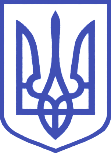 Комітет з питань бюджету01008, м.Київ-8, вул. М. Грушевського, 5, тел.: 255-40-29, 255-43-61, факс: 255-41-23